Wellness Weds. In November with Unity of HagerstownSound Bath Wed. Evening 11/2 7-8:30 p.m. Experience a sound bath with guided meditation, crystal singing bowls, drumming, Native American flute, other beautiful sound healing instruments, with Sabrina Madsen. Relax, heal, clear & release energy, connect more deeply with your own inner knowing, and embody more of your truth. $20What to bring: -Yourself, as you are.-Yoga mats and blankets; whatever would make you feel comfortable as we relax and receive sound healing.-Water-Journal and pen-Consider bringing an item you would like charged with your intentions/healing from the sound bath. You could also bring an item that represents one of the elements that might be resonating with you currently: fire, earth, water, or air. This can also be an offering that you can later give back to the Earth (a flower, crystal, etc.).Paint a Mandala Wed. Evenings 11/9 & 11/16 6:30-8 p.m. 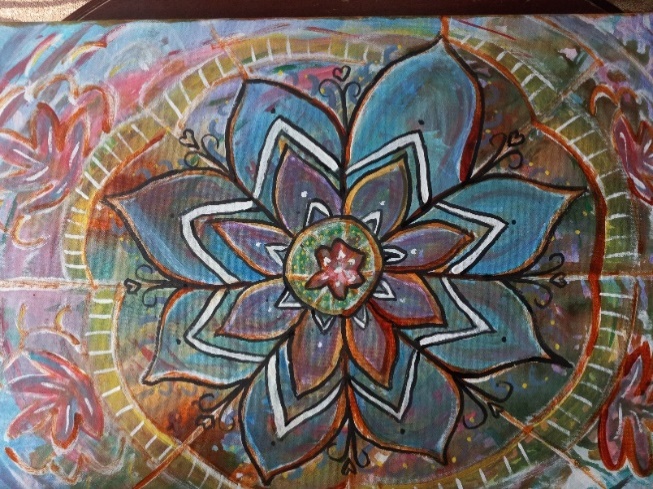 One of the oldest meditation tools, a mandala is also used to focus one’s desires to bring into manifestation. Part meditation, part creative self-expression, participants will paint a beautiful mandala…no painting experience necessary. Tuition-$40 Registration required by email- unityhagestown@gmail.com Materials to bring- 24" x 24" square canvas, or at least 20" x 20"Acrylic paints nothing fancy, just a beginner’s kitPaint brushes: size 2 and size 10For more information, 240-409-5940 or unityhagerstown@gmail.com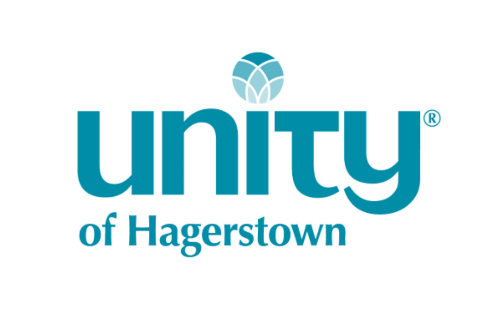 www.unityhagerstown.org18313 Lappans Rd., Boonsboro MD